「2016中國特許加盟展上海站-臺灣連鎖品牌館」報名表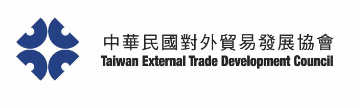 * 本公司願遵守外貿協會本活動參加作業規範所有規定事項，亦瞭解外貿協會保留是否接受本公司參加之權利。* 本公司保證所有填寫資料均為真實且正確，且未冒用或盜用任何第三人之資料。如有不實或不正確之情事，自願被取消參加資格。此  致     中華民國對外貿易發展協會公司印鑑：_________________________________________負責人印鑑：________________________                                    統一編號公司名稱 中文： 中文： 中文：公司名稱 英文： 英文： 英文： 英文： 英文： 英文： 英文：地    址 中文： 中文： 中文： 中文： 中文： 中文： 中文：地    址 英文： 英文： 英文： 英文： 英文： 英文： 英文：電話傳真傳真E-mail網址網址聯絡人中文姓名公司負責人公司負責人設立年度：設立年度：參加人員
資料中文姓名男女英文姓名英文姓名參加人員
資料中文職稱英文職稱英文職稱主要營業
項目（最多填寫3項） 中文： 中文： 中文： 中文： 中文： 中文： 中文：主要營業
項目（最多填寫3項） 英文：  英文：  英文：  英文：  英文：  英文：  英文： 參加活動 標準展位 (原價NT$60,000/早鳥優惠NT$54,000) + 參加保證金NT$10,000 聯合展位 NT$30,000 + 參加保證金NT$10,000 型錄展位 NT$6,000 + 參加保證金NT$10,000 標準展位 (原價NT$60,000/早鳥優惠NT$54,000) + 參加保證金NT$10,000 聯合展位 NT$30,000 + 參加保證金NT$10,000 型錄展位 NT$6,000 + 參加保證金NT$10,000 標準展位 (原價NT$60,000/早鳥優惠NT$54,000) + 參加保證金NT$10,000 聯合展位 NT$30,000 + 參加保證金NT$10,000 型錄展位 NT$6,000 + 參加保證金NT$10,000 標準展位 (原價NT$60,000/早鳥優惠NT$54,000) + 參加保證金NT$10,000 聯合展位 NT$30,000 + 參加保證金NT$10,000 型錄展位 NT$6,000 + 參加保證金NT$10,000 標準展位 (原價NT$60,000/早鳥優惠NT$54,000) + 參加保證金NT$10,000 聯合展位 NT$30,000 + 參加保證金NT$10,000 型錄展位 NT$6,000 + 參加保證金NT$10,000 標準展位 (原價NT$60,000/早鳥優惠NT$54,000) + 參加保證金NT$10,000 聯合展位 NT$30,000 + 參加保證金NT$10,000 型錄展位 NT$6,000 + 參加保證金NT$10,000 標準展位 (原價NT$60,000/早鳥優惠NT$54,000) + 參加保證金NT$10,000 聯合展位 NT$30,000 + 參加保證金NT$10,000 型錄展位 NT$6,000 + 參加保證金NT$10,000推薦旅行社 本公司推薦　　　　　　　　　　旅行社（以推薦1家為限）  聯絡人：　　　　　　　　　電話：　　　　　　　　　　  該旅行社曾承辦之商務團體： 本公司不推薦 　　　　　　　　　　　　　　　　　　　*未填寫者，視為放棄推薦權利 本公司推薦　　　　　　　　　　旅行社（以推薦1家為限）  聯絡人：　　　　　　　　　電話：　　　　　　　　　　  該旅行社曾承辦之商務團體： 本公司不推薦 　　　　　　　　　　　　　　　　　　　*未填寫者，視為放棄推薦權利 本公司推薦　　　　　　　　　　旅行社（以推薦1家為限）  聯絡人：　　　　　　　　　電話：　　　　　　　　　　  該旅行社曾承辦之商務團體： 本公司不推薦 　　　　　　　　　　　　　　　　　　　*未填寫者，視為放棄推薦權利 本公司推薦　　　　　　　　　　旅行社（以推薦1家為限）  聯絡人：　　　　　　　　　電話：　　　　　　　　　　  該旅行社曾承辦之商務團體： 本公司不推薦 　　　　　　　　　　　　　　　　　　　*未填寫者，視為放棄推薦權利 本公司推薦　　　　　　　　　　旅行社（以推薦1家為限）  聯絡人：　　　　　　　　　電話：　　　　　　　　　　  該旅行社曾承辦之商務團體： 本公司不推薦 　　　　　　　　　　　　　　　　　　　*未填寫者，視為放棄推薦權利 本公司推薦　　　　　　　　　　旅行社（以推薦1家為限）  聯絡人：　　　　　　　　　電話：　　　　　　　　　　  該旅行社曾承辦之商務團體： 本公司不推薦 　　　　　　　　　　　　　　　　　　　*未填寫者，視為放棄推薦權利 本公司推薦　　　　　　　　　　旅行社（以推薦1家為限）  聯絡人：　　　　　　　　　電話：　　　　　　　　　　  該旅行社曾承辦之商務團體： 本公司不推薦 　　　　　　　　　　　　　　　　　　　*未填寫者，視為放棄推薦權利